TEHNISKĀ SPECIFIKĀCIJA/ TECHNICAL SPECIFICATION Nr. TS 3105.50x v1Uzskaites /kabeļu komutācijas sadalnes, kompozītmateriāla / Metering-cable switchgears composite material.TEHNISKĀS SPECIFIKĀCIJAS/ TECHNICAL SPECIFICATION No. TS 3105.50x v1 Pielikums Nr.1/ Annex No. 1Sadaļņu principiālās shēmas/ Circuit diagrams of switchgearsTEHNISKĀS SPECIFIKĀCIJAS/ TECHNICAL SPECIFICATION Nr. TS 3105.50x v1 Pielikums Nr.2/ Annex No.2Uzskaites/kabeļu sadaļņu izmēri/ Dimensions of metering/ cable switchgearTEHNISKĀS SPECIFIKĀCIJAS/ TECHNICAL SPECIFICATION Nr. TS 3105.50x v1 Pielikums Nr.3/ Annex No.3Vada marķējums pie skaitītāja/ Conductor label at the meterCipars marķējuma baigās norāda skaitītāja spailes numuru. Uzskaitēs ar 2 un vairāk skaitītājiem, vada marķējumu papildina ar uzskaites vietas apzīmējumu Pn.Pn – uzskaites numurs, piemēram „P1” kur „1” ir uzskaites kārtas numurs sadalnē. Uzskaites numurē no kreisās uzlabo no augšas uz leju.Skaitītāja montāžas plate tiek apzīmēta ar uzskaites vietas apzīmējumu Pn/ Figure at the end of the label indicates the number of the meter terminal. In metering gears with 2 and more meters the conductor label is supplemented with the label of the metering location Pn.Pn – metering number, for example, „P1” where „1” is the metering sequence number in the switchgear. Metering gears shall be numbered from left to right and from top to bottom.The meter installation place is labelled by the metering location designation Pn.TEHNISKĀS SPECIFIKĀCIJAS/ TECHNICAL SPECIFICATION Nr. TS 3105.50x v1 Pielikums Nr.4/ Annex No.4Sadaļņu komplektāciju saraksts / List of assembly variants Nr./ NoApraksts/ DescriptionMinimālā tehniskā prasība/ Minimum technical requirementPiedāvātās preces konkrētais tehniskais apraksts/ Specific technical description of the offered productAvots/ SourcePiezīmes/ RemarksPamatinformācija/produkts/ Basic information/ productRažotājs (materiāla ražotāja nosaukums un ražotājvalsts)/ Manufacturer (name of the manufacturer of the material and the country of manufacturing)Norādīt informāciju/ Specify information3105.500 Sadalne uzskaites/kabeļu, kompozītmateriāla, gabarīts 1, 1 gab. Inom 63 A, 3-fāžu skaitītājam (iespējams uzstādīt 1 gab. horiz.drošinātājslēdzi NH00 un tranzītspaili) UKhP1-1/63. / Switchgear for metering/cables, dimension 1, 1 horiz.fuse-switch NH00 and a transit terminal, with a metering board for 1 meter, I=63 A, UKhP1-1/63.UKhP1-1/633105.510 Sadalne uzskaites/kabeļu, kompozītmateriāla, gabarīts 1, 1 gab. Inom 100 A, 3-fāžu skaitītājam (iespējams uzstādīt 1 gab. horiz.drošinātājslēdzi NH00, UKhP1-1/100. /  Switchgear compsite material for metering/cables, dimension 1, 1 horizontal fuse-switch NH00 and a transit terminal, with a metering board for 1 meter, I=100 A, UKhP1-1/100UKhP1-1/1003105.520 Sadalne uzskaites/kabeļu, kompozītmateriāla,  gabarīts 5, 2 gab. Inom 63 A, 3-fāžu skaitītājiem (iespējams uzstādīt 2 gab. horiz.drošinātājslēdžus NH2 un 1 gab. NH00), UKhP5-2/63, / Switchgear composite material for metering/cables, dimension 5, 2 horiz.fuse-switches NH2 and 1 horizontal fuse-switch NH00, with a metering board for 2 meters, I=63 A, UKhP5-2/63UKhP5-2/633105.530 Sadalne uzskaites/kabeļu, kompozītmateriāla, gabarīts 5, 2 gab. Inom 100 A, 3-fāžu skaitītājiem (iespējams uzstādīt 2 gab. horizontālos drošinātājslēdžus NH2 un 1 gab. NH00), UKhP5-2/100, / Switchgear for metering/cables, dimension 5, 2 horiz.fuse-switches NH2 and 1 horizontal fuse-switch NH00, with a metering board for 2 meters, I=100 A, UKhP5-2/100UKhP5-2/1003105.540 Sadalne uzskaites/kabeļu, kompozītmateriāla, gabarīts 9, 4 gab. Inom 63 A, 3-fāžu skaitītājiem (iespējams uzstādīt 4 gab. horizontālos drošinātājslēdžus NH2 un 1 gab. NH00), UKhP9-4/63 / Switchgear composite material for metering/cables, dimension 9, 4 horiz.fuse-switches NH2 and 1 horiz. fuse-switch NH00, with a metering board for 4 meters, I=63 A, UKhP9-4/63.UKhP9-4/63Sadaļņu komplektāciju saraksts Pielikums Nr. 4/ List of assembly variants Annex No. 4Parauga piegādes laiks tehniskajai izvērtēšanai (pēc pieprasījuma), darba dienas/ Term of delivery of a sample for technical evaluation (upon request), business daysNorādīt/  SpecifySaistītās tehniskās specifikācijas (TS), kurās aprakstīts materiāls, ko šajā iekārtā izmanto kā sastāvdaļu/ Related technical specifications (TS), which described material used in this equipment as componentIzmantots  materiāls no Materiālu reģistra (MR) vai aizpildīta Tehniskā specifikācija (TS)/ Material from the Material Register (MR) or completed Technical Specification (TS)TS_1301.200_v1_Bistami_elektriba.artipaNorādīt atbilstošo/Specify as relevantTS_1304.005_v1_Bistami_elektriba.iekstelpuNorādīt atbilstošo/Specify as relevantTS_3006.xxx_v1_Drosinatajsledzis_hor_60mm_kopnemNorādīt atbilstošo/Specify as relevantTS_3016.xxx_v1_Modularie_sledziNorādīt atbilstošo/Specify as relevantTS_3110.001-002_v1_Sledzene_pusmenessNorādīt atbilstošo/Specify as relevantTS_3110.030_v1_Sledzene_trissturis_M24_sadalnemNorādīt atbilstošo/Specify as relevantStandarti/ StandardsEN 61439-1:2011 Zemsprieguma komutācijas un vadības aparatūras komplekti. Vispārīgie noteikumi/ EN 61439 -1:2011; Low-voltage switchgear and controlgear assemblies General ProvisionsAtbilst/ CompliantEN 62208:2012 Tukši korpusi zemsprieguma komutācijas un vadības ierīču komplektiem./ NE 62208:2011 Emty enclosures for low-voltage switchgear and controlgear assemblies – General requrements.Atbilst/ CompliantEN 61439-5:2015 Zemsprieguma komutācijas un vadības aparatūras komplekti. 5.daļa: Īpašās prasības komplektiem, kas paredzēti energosadales tīkliem/ EN 61439 -5:2015; Low-voltage switchgear and controlgear assemblies Part 2: Assemblies for power distribution in public networks)Atbilst/ CompliantEN ISO 14713-1:2017 Cinka pārklājumi. Vadlīnijas un rekomendācijas dzelzs un tērauda konstrukciju korozijaizsardzībai. 1.daļa: Projektēšanas vispārīgie principi un korozijizturība/ EN ISO 14713-1:2017 (Zinc coatings. Guidelines and recommendations for the protection against corrosion of iron and steel in structures. Part 1: General principles of design and corrosion resistance)Atbilst/ CompliantEN IEC 61238-1-1:2019 Spiediena un mehāniskie spēka kabeļu savienotāji. 1-1. Daļa: Testēšanas metodes un prasības iz neizolētiem vadītājiem testētiem spiediena un mehāniskajiem savienotājiem spēka kabeļiem ar nominālo spriegumu līdz 1 kV (Um=1.2 kV)/ EN IEC 61238-1-1:2019 Compression and mechanical connectors for power cables – Part 1-1: Test methods and requirements for compression and mechanical connectors for power cables for rated voltage up to 1 kV (Um=1.2 kV) tested on non-insulated conductors.Atbilst/ CompliantEN 60529:1991 Apvalku ("enclousures") nodrošinātas aizsardzības pakāpes (IP kods). Korpusa nodrošinātā vides aizsardzības klase/ EN 60529:1991 Degrees of protection provided by enclosures (IP code). Environment protection class provided by a housingAtbilst/ CompliantEN 50525-2-21:2011 Elektriskie kabeļi. Zemsprieguma spēka kabeļi ar nominālo spriegumu līdz 450/750 V (U0/U) ieskaitot. 2-21. daļa: Kabeļi vispārīgam pielietojumam/ EN 50525-2-21:2011 Electrical cables.  Low voltage energy cables of rated voltages up to and including 450/750 V (U0/U). Part 2-21: Cables for general applicationAtbilst/ CompliantDokumentācija/ DocumentsPēc vispārīgās vienošanas noslēgšanas, reizē ar pirmo preču piegādi, izveidots vienots katalogs, kur norādīti piedāvāto sadaļņu tehniskie parametri, iespējamā komplektācija un montāžas un ekspluatācijas instrukcijas norādītā valodā/ Following signing of a general agreement, simultaneously with the first delivery of goods, a uniform catalogue is developed containing the specification of technical parameters of switchgear, possible configurations and installation and operation instructions in the specified languageAtbilst/ CompliantRažotāja apliecinājums par atbilstību tehniskajā specifikācijā norādītajiem standartiem/ The manufacturers confirm the compliance with the standards specified in the technical specificationsApliecinājums par korpusa ražošanai izmantotā kompozītmateriāla atbilstību tehniskajā specifikācijā 30. punktā noteiktajām prasībām/ Confirmation that the compozite material used to manufacture housing complies with the technical specifications stated in paragraph 30Iesniegt/                       To be submittedSadalnē piestiprināt datu plāksnīti, kas satur sekojošu informāciju:ražotāja nosaukums, tipa apzīmējums ar komplektācijas apzīmējumunominālais spriegums Un, Vsadalnes nominālā strāva InAsadalnes korpusa IP klaseizgatavošanas mēnesis un gads;identifikācijas Nr.atbilstības standartsCE marķējumsizcelsmes valsts/ A data plate containing the following information shall be attached to the switchgear:manufacturer's name, type designation with the assembly designationRated voltage Un, Vswitchgear rated current InAIP class of the switchgear housingmonth and year of production Identification No.compliance standardCE label country of originAtbilst/ CompliantTehniskā pase (reizē ar preču piegādi), kas satur šādu informāciju:tipa apzīmējumsidenfikācijas Nr.izgatavošanas mēnesis un gadstehniskie datiprincipshēmakomplektācijas sarakstsekspluatācijas nosacījumigarantijas nosacījumi/ Technical passport (along with delivery of goods) containing the following information:type designationIdentification No.month and year of productiontechnical datacircuit diagram list of assemblyoperation conditionsguarantee conditionsAtbilst/ CompliantVides nosacījumi/ Environment conditionsApkārtējās vides vidējā temperatūra 24 h periodā (saskaņā ar EN 62208:2012) / Ambient air temperature overage over a period 24 h according to EN 62208:2012)-25°C ÷ +35 °CAizsardzības pakāpe sadalnei bez papildus blīvējumiem (ar aizvērtām durvīm)/ Protection degree of the switchgear without additional sealings (with closed door)IP43Aizsardzības pakāpe kabeļu komutācijas daļai ar atvērtām durvīm. Piezīme – prasības kontrole veikta, ja kopnes ir nosegtas ar slēdzi vai izolācijas uzliku. /  Protection degree of the cable switching part with open door. Note - the requirement has been verified if the busbars are covered by a switch or an insulation insert.IP21Aizsardzības pakāpe uzskaites daļai ar atvērtām durvīm/ Protection degree of the metering part with open doorIP31Darba vides mitrums saskaņā ar EN 61439-1:2012; norādīt piemēroto vērtību diapazonu / Operating humidity conditions in accordance with                                 EN 61439-1:2012; specify an appropriate range of values  Atbilst/Compliant Norādīt/SpecyfyKabeļu komutācijas daļas un uzskaites daļas korpusa konstrukcija/ Design of the cable switching part and the metering part housingSadalnes korpusa un pamatnes materiāls - presēšanas procesā izveidots materiāls, kurš sastāv no poliestera sveķiem, pildītiem ar stiklšķiedras armējumu/ Enclosure and base material - (SMC) sheet moulding compound based on an unsaturated polyester resin reinforced with glassfibresKorpusa materiāla īpašības/ Enclosure material conditions:Stiklšķiedras daudzums saskaņā ar ISO 11667 vai ISO 1172 – 25–28 %/ glass fiber content accordance with ISO 11667 or  ISO 1172 – 25–28 %Minimālā triecienizturība saskaņā ar ISO 179  -  70 kJ/m2/ Impact strength (Charpy) accordance with ISO 179 - 70 kJ/ m2Liesmizturības klase saskaņo ar  UL94 – V0/3.5/ Flammability according with UL94  - V0/3.5Sadalnes un pamatnes sienas biezums -  ≥ 3,5 mm/ Thickness of wall of the cable switchgears and base -   ≥  3,5 mmTests ar karstu stiepli saskaņā ar EN 62208  pie 960 C°/ Glow wire test according with EN 62208-960 CŪdens absorbēšana saskaņā ar ISO 62 Met.1 - ≤ 0,5 %/ Water aborbtion according with - ISO 62 Met.1 - ≤ 0,5 %Pamata komplektācija – sadalnes pamatnes virs zemes esošā daļa un korpuss ražošanas procesā papildus pārklāts ar atmosfēras un UV izturīgu krāsu RAL7035/ Basic components - enclosure should be covered with reliable atmosphere and ultraviolet color RAL7035.Atbilst/Compliant Visu sadalnē montēto metāla elementu korozijas noturībai ir jābūt ne zemākai kā cinkotam metālam, vides kategorijā – "C3", atbilstoši EN ISO 14713-2017. /Corrosion resistance of metal elements assembled in the housing shall not be below the environment category "C3", in compliance with EN ISO 14713-1:-2017.AtbilstNominālais spriegums/ Rated voltage420 VDarba frekvence/ Operational frequency50 HzNominālā strāva atbilstoši sadalnes principiālajā shēmā norādītajām vērtībām [TS Nr. TS 3105.xxx v1Pielikums Nr.1]/ Rated current in compliance with the values defined by the circuit diagram of the switchgear [TS No. TS 3105.xxx v1 Annex No.1]Atbilst/ CompliantSadalnes jumtam jābūt  slīpam / The top of  Distribution cabinet should have slope.	Atbilst/CompliantSadalnes korpusam jābūt veidotam tā, lai novērstu kabeļu izolācijas bojāšanu kabeļu montāžas un ekspluatācijas laikā – novērsta konstrukcijas malu (šķautņu) saskare ar kabeli/ The housing of the switchgear shall be designed to prevent damage of cable insulation during cable installation and operation - prevention of contact between the structure edges and the cableAtbilst/ CompliantSadalnes konstrukcijai jānodrošina ventilācija, kas novērš kondensāta rašanos uz strāvu vadošajām daļām un aparatūras/ The switchgear design shall provide ventilation preventing formation of condensate on power leading parts and apparatus.Atbilst/ CompliantPamatnē uzstādīt kopnes, kas paredzētas  kabeļu turētājiem kabeļu fiksēšanai. Kabeļu turētāji saskrūvējami no divām daļām kabeļu fiksācijai. Kabeļu turētāju skaits un gabarīts atbilst maksimālajam sadalnē montējamo kabeļu skaitam un šķērsgriezumam. Pieļaujams kabeļu turētājus komplektēt ar gumijas starpliku, kabeļu ar mazāku šķērsgriezumu fiksācijai/ Busbars intended for cable holders for fixing cables shall be installed in the base. Cable holders can be screwed from two parts for fixing cables. The number and dimension of cable holders corresponds to the maximum number and cross-section of cables to be installed in the switchgear. It is permitted to provide a rubber insert for cables for fixing cables with a lower cross-sectionAtbilst/ CompliantAttālumam no kabeļturētāja līdz kabeļu dzīslas pievienojuma vietai pie drošinātājslēdža spailēm jābūt optimālam, lai ērti varētu veikt kabeļa pievienošanu, ne mazākam par 300 mm. /  The distance from cableholder to switchgear clambs contacts must be optimal for easy cable adding and not less than 300 mm.Atbilst/ CompliantSadalnes durvīm ar kniedēm (vai līdzīgi) ārpusē piestiprināt zīmi “BĪSTAMI ELEKTRĪBA ar ST kontaktinformāciju”.  Zīmei jāatbilst tehniskajai specifikācijai “Nr. TS 1301.200 v1/ The sign "DANGER ELECTRICITY' with ST contacts shall be fastened to the switchgear door by rivets (on in a similar manner).  The sign shall comply with technical specification No. TS 1301.200 v1Atbilst/ CompliantUz uzskaites daļas strāvu vadošās daļas nosedzošā ekrāna (iekšējā ekrāna) piestiprināt zīmi “BĪSTAMI ELEKTRĪBA " Tā nedrīkst aizsegt skaitītāju. Zīmei jāatbilst tehniskajai specifikācijai “Nr.TS 1304.005 v1”/  The sign "DANGER ELECTRICITY" shall be fastened on the screen covering the current conducting parts of the metering part (internal screen), It may not cover the meter. The sign shall comply with technical specification No. TS 1304.005 v1Atbilst/ CompliantSadalnes durvis stiprinātas pie sadalnes ar veramām eņģēm/ The switchgear door is fastened to the switchgear by means of pivotsAtbilst/ CompliantIekšpusē uz sadalnes durvīm uzstādīt shēmas (izmērs: 148x210mm / A5+ 10 mm katrā pusē) stiprināšanas elementu  mehāniskai plastikāta shēmas nostiprināšanai sadalnē. zskaites/kabeļu sadalnēm – tikai kabeļu komutācijas daļā/ Circuit diagrams shall be installed inside on the switchgear door (dimensions: 148x210mm / A5+ 10mm to each side) for mechanical fixing of a plastic diagram in the switchgear. Metering/ cable switchgears  - only in the cable switching partAtbilst/ CompliantSadalnes komplektējošo daļu izvietojums nodalījumos un elektriskie savienojumi jāuzstāda saskaņā ar sadalnes principiālo shēmu [specifikācijas Nr. TS 3105.50x v1 Pielikums Nr.1]/ The placement of the switchgear assembly parts and electrical connections shall be in compliance with the switchgear circuit diagram [specification No. TS 3105.50x v1 Annex No.1]Atbilst/ CompliantSadalnēm un cokoliem jāatbilst norādītajiem izmēriem [specifikācijas Nr. TS 3105.50x v1 Pielikums Nr.2]/ Switchgears and socles shall comply with specified dimensions [specification No. TS 3105.50x v1 Annex No.2]Atbilst/ CompliantSadalnes korpuss ir jāpiegādā gofrēta kartona iepakojumā/ The housing of the switchgear shall be delivered in a corrugated paperboard packageAtbilst/ CompliantSadalne tiek komplektēta ar pamatni un cokolu. Sadalne tiek piegādāta ar pieskrūvētu cokolu un pamatni. / Switchgear is asambled with a pedestal and base. The switchgear is supplied with a screwd pedestal and base.Atbilst/ CompliantUzskaites daļā pirmsuzskaites strāvu vadošām daļām, skaitītājam  un ievada aizsardzības aparātiem jābūt nosegtiem ar plombējamu, grūti degošu vai nedegošu, caurspīdīgu izturīga materiāla ekrānu:Ekrāna minimālais biezums 4 mm. Ekrānam jābūt droši nostiprinātam, tā plombēšanai jābūt divās vietās. Izmantojot skrūves – tām ir jāatbilst skrūvgriežu tipiem PH, PZ vai (-) "mīnus". Vismaz divas no tām - noplombējamas ar piekaramajām plombāmEkrānam jābūt rokturim tā noņemšanai. Noņemot ekrānu nav jāatslēdz automātslēdžus/ In the metering part, the pre-metering current conducting parts, the meter and inlet protection devices shall be covered by a sealable, transparent, flame retardant or fire-proof material screen: Minimum screen thickness 4 mm. The screen shall be securely fastened, its sealing shall be provided for in two places. If screws are used - they shall correspond to screwdriver types PH , PZ or (-). Minimum two of them shall be sealed by suspended sealsThe screen shall be equipped with a handle for removing it. Automatic switches shall not be disconnected when the screen is removedAtbilst/ CompliantJānodrošina skaitītāju rādījumu nolasīšanas un pēcuzskaites automātslēdžu piedziņas sviras darbināšanas iespēja bez ekrāna noņemšanas. Minimālais caurspīdīgā ekrāna izmērs ir jāveido atbilstošs trīsfāzu skaitītāja izmēram. (325x180 mm (augstums x platums))/ Reading the meter, operating of the post-metering automated switch drive lever without removing the screen shall be provided for. The minimum size of the transparent scree shall correspond to the size of a three-phase meter (325x180 mm (height x width))Atbilst/ CompliantVienfāzes skaitītāja un tā stiprinājuma vietu izmēri: attālums starp stiprinājumu vietām pa vertikāli 100 – 165 mmattālums starp stiprinājuma vietām pa horizontāli 95 – 130 mmpieļaujamais skaitītāja biezums, ne mazāk kā 120 mmskaitītāja maksimālais garums kopā ar pieslēgspaiļu vāku 240 mmskaitītāja maksimālais platums 140mmattālums no skaitītāja apakšējiem stiprinājumiem  līdz citām sadalni komplektējošām ierīcēm ≥90 mm/ Dimensions of a single phase meter and its fixing locations: vertical distance between points of fastening 100 – 165 mmhorizontal distance between points of fastening 95 – 130 mmpermitted thickness of the meter minimum 120 mmmaximum length of the meter jointly with the terminal cover 240 mmmaximum width of the meter 140mmdistance from the bottom fixings of the meter to other devices of the switchgear assembly ≥90 mmAtbilst/ CompliantTrīsfāžu skaitītāja un tā stiprinājuma vietu izmēri:attālums starp stiprinājumu vietām pa vertikāli 210 -245 mmattālums starp stiprinājuma vietām pa horizontāli 145 – 180 mmpieļaujamais skaitītāja biezums, ne mazāk kā 140 mmskaitītāja maksimālais garums kopā ar pieslēgspaiļu vāku 325 mmskaitītāja maksimālais platums 180 mmminimālais attālums starp skaitītājiem pa horizontāli 10 mmattālums no skaitītāja apakšējiem stiprinājumiem  līdz citām sadalni komplektējošām ierīcēm ≥90 mmUz skaitītāja paneļa jābūt iespēja uzstādīt 3-fāzu skaitītāja vietā 1-fāzu skaitītāju.Skaitītāja paneli nokomplektēt ar 3 komplektiem – skrūve, paplāksnes ar atsperi un paneļa sliedē ievietots kustīgs elements ar vītni skrūves fiksēšanai/ Dimensions of a three phases meter and its fixing locations:vertical distance between points of fastening 210 – -245 mm;horizontal distance between points of fastening 145 – 180 mm;permitted thickness of the meter, minimum 140 mmmaximum length of the meter jointly with the terminal cover 325 mmmaximum width of the meter 180 mmthe minimum horizontal distance between meters 10 mmdistance from the bottom fixings of the meter to other devices of the switchgear assembly ≥90 mm.It shall be possible to install a single phase meter instead of a three phase meter on the meter panel.The meter panel shall be assembled with 3 sets - a screw, washers with a spring and a moving element with a thread for fixing the screw placed in the panel railAtbilst/ CompliantSadalnē, tiešā slēguma skaitītāja pieslēgšanai jāizmanto nostiprināti vara (Cu) lokanie vadi/ In the switchgear, for connection of the direct connection meter fixed copper (Cu) flexible wires shall be usedAtbilst/ CompliantSadalnes vadojumam jābūt marķētam atbilstoši prasībām tabulā [TS Nr. TS_3105.50x_v1 Pielikums Nr.3]/ The switchgear wiring shall be labelled according to the requirements in the table [TS No. TS_3105.50x _v1 Annex No.3]Atbilst/ CompliantVadu šķērsgriezums:skaitītāju ar Inom=63 A pieslēgšanai - Cu daudzdzīslu vadi ar minimālo šķērsgriezumu  10 mm2skaitītāju ar Inom=100 A pieslēgšanai -  Cu daudzdzīslu vadi ar minimālo šķērsgriezumu 16 mm2Uz vadu galiem jābūt uzmontētiem āderuzgaļiem:pievienojumiem automātslēdzī  āderuzgaļa garums 12 mmpie skaitītāja pieslēgspailēm āderuzgaļa garums18 mmJa vadam dzīslas rūpnieciski sapresētas monolīti, tad āderuzgaļus var nemontēt/ Wire cross-section:for connection of meters with Inom=63 A - Cu multi-conductor wires with minimum cross-section 10 mm2;for connection of meters with Inom=100 A - Cu multi-conductor wires with minimum cross-section 16 mm2; Vein caps shall be installed on wire ends:for connections in the automated switch the length of the vein cap is12 mmat the meter connection terminals the length of the vein cap is 18 mm.If the conductors of a wire are pre-pressed monolith, vein caps are not neededAtbilst/ CompliantVadojuma montāžai jābūt pabeigtai – vadi nostiprināti. Vada rezerve pie skaitītāja 120 mm/ The wiring installation shall be complete - wires fixed. Wire reserve as the meter shall be 120 mmAtbilst/ CompliantTiešā slēguma skaitītāju sadalnēs uzstādīt:pirms skaitītāja modulāros slēdžus: -pirms skaitītājiem sadalnē ar  Inom=63 A jāmontē modulārie slēdži ar             Inom=63 A,-pirms skaitītājiem sadalnē ar  Inom=100 A jāmontē modulārie slēdži ar Inom=100 A,sadalnē uzstādīt skaitītāja stiprināšanas paneli un skaitītāja stiprināšanas elementus komplektā ar skrūvēm (atbilstoši skaitītāju skaitam)Skrūvēm jāatbilst skrūvgriežu tipiem PH, PZ vai(-) "mīnus".PE un N kontaktspailes,spailes pēcuzskaites AL/Cu  kabeļu pieslēgšanai, šķērsgriezums  no 4 mm2 līdz 50 mm2,atbilstoši prasībām shēmā - spailes pirmsuzskaites Al sm tipa kabeļu, tranzīta kabeļa pieslēgšanai, šķērsgriezums no 6 mm2 līdz 70 mm2,Jābūt sagatavotai vietai un vadojumam pēcuzskaites  automātslēdžu montāžai,            / The following shall be installed in the direct connection meter switchgears:pre-meter modular switches: -before the meter in the switchgear with Inom=63 A modular switches with Inom=63 A shall be installed,-before the meter in the switchgear with Inom=100 A modular switches with Inom=100 A shall be installed,A meter fixing panel and meter fixing elements assembled with screws (corresponding to the number of meters) shall be installed in the switchgear,Screws shall correspond to screwdriver types PH, PZ or (-).PE and N contact terminals,terminals for connection of post-metering AL/Cu cables, cross-section from 4 mm2 to 50 mm2;,in compliance with the requirements in the diagram - terminals for connection of the pre-metering Al sm type cables, a transit cable, cross-section from 6 mm2 to 70 mm2,There shall be a place and wiring for installation of post-metering automated switches.Atbilst/ CompliantSkaitītāja stiprināšanas elements/ Meter fixing element.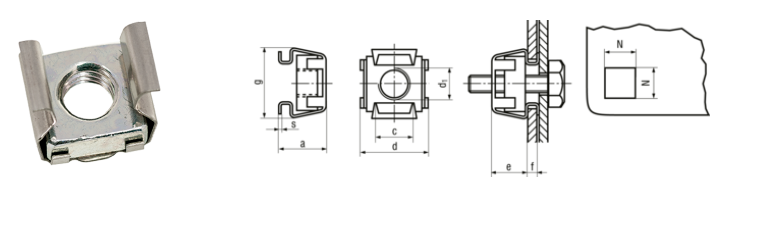 Atbilst/ CompliantModulārajam slēdzim jāatbilst tehniskajai specifikācijai Nr. TS 3016.xxx v1/ The modular switch shall comply with technical specification No. TS 3016.xxx v1Atbilst/ CompliantUzskaitēs, pirmsuzskaites slēdžu un automātslēdžu savstarpējai savienošanai, izmantot tikai vadojumu/ Only wiring shall be used in metering boards, for mutual connection of pre-metering switches and automated switchesAtbilst/ CompliantIzmantot "A" klases (Al un Cu materiāla kabeļiem) pēcuzskaites kabeļu pievienošanas spailes. (EN 61238-1:2003)/ "A" category (Al and Cu material cables) post-metering cable connection terminals shall be used. (EN 61238-1:2003)Atbilst/ CompliantSadalnes uzskaites daļā, apakšējā plaknē, izveidotas atveres kabeļu ievadam/montāžai:Pēcuzskaites kabeļa šķērsgriezums 4x50 mm2; Kabeļu skaits atbilst skaitītāju skaitam sadalnēIn the metering part of the switchgear, in the bottom plate, there are openings for cable inlet/ installation:Cross-section of the post-meter cable 4x50 mm2;  The number of cables corresponds to the number of meters in the switchboardAtbilst/ CompliantSadalnes kabeļu komutācijas daļu komplektēt ar horizontālajiem drošinātājslēdžiem, atbilstoši sadaļņu principiālajās shēmās norādītajam, [TS_3006.xxx_v1_Drosinatajsledzis_hor_60mm_kopnem]/; The horizontal fuse-switches shall comply with the [specification TS_3006.xxx_v1_Drosinatajsledzis_hor_60mm_kopnem].Atbilst/ Compliant6Sadalnēs ar uzskaiti, kabeļu komutācijas daļas sānos uzstādīt un nostiprināt slēgtu kanālu (no metāla konstrukcijas vai PE/PVC caurule ar gludu iekšpuses virsmu), kas paredzēts pēcuzskaites kabeļa montāžai/ In switchgear with metering, in the cable switching part a closed channel (of metal structure or a PE/PVC pipe with smooth internal surface) shall be installed and fixed, intended for installation of a post-metering cableAtbilst/ CompliantKabeļu sekcijas durvju noslēgšanas mehānisms: durvīm izmantot 2  punktu stiprinājumu sistēmu;mehānisms tiek noslēgts ar profilpuscilindra slēdzeni/ atslēgu, tā  nav jāiekļauj sadalnes komplektācijā. Sadalnes durvju aizvērējmehānisms ir jānokomplektē ar skrūvi profilpuscilindra atslēgas iestiprināšanai. Skrūve ar gremdgalvu M5 12 mm gara. Izgatavota saskaņā ar DIN 965./ The cable switchgear door locking mechanism: for the door 2 point fixing system shall be used;the mechanism is locked by means of the profile semi-cylinder lock/ key presented in the drawing, it shall not be included in the switchgear assembly. The closing mechanism of the switchgear door shall be assembled with a screw for fastening the profile semi-cylinder lock. Screw with a flush head M5, length 12 mm. Manufactured in compliance with DIN 965.  Profilpuscilindra slēdzene atbilst tehniskajai specifikācijai Nr. TS 3110.001-002 v1/ the profile semi-cylinder lock/ key shall comply with technical specification No TS 3110.001-002 v1Atbilst/ CompliantUzskaites sadalnes durvīm jābūt aprīkotām ar vienu vai divām slēdzenēm./  The metering switchgear door shall be equipped with one or two locksAtslēgu skaits sadalnē atbilstošs skaitītāju skaitam,  un 1 rezerves atslēga/ The number of keys in the switchgear corresponding to the number of meters and 1 spare key.Uzskaites sekcijas durvīs uzstādītā slēdzene  atbilst tehniskajai specifikācijai Nr. TS TS_3110.030_v1. /  Lock mounted in the metering switchgear doors shall comply with technical specification No TS_3110.030_v1.Atbilst/ CompliantSadalnes elektriskie savienojumi un vadojums jāizveido atbilstoši:-	Uzskaites daļā TN-C sistēma. Jābūt iespējai pārslēgt uz TN-C-S sistēmu.-	Kabeļu komutācijas daļā TN-C/ -	Switchgear electrical connections and wiring shall be compliant with-	TN-C system in the metering part. Must be possible it swich on the TN-C-S system. -	TN-C system in the cable switching part.Atbilst/ CompliantKabeļu daļas aizpildījums sadalnēs atbilstoši principiālajām shēmām [TS Nr. TS 3105.xxx v1 Pielikums Nr.1]UKh tipa sadalnēs kabeļu daļā jāuzstāda 60 mm kopņu sistēma. Kopnes šķērsgriezums atbilstoši sadalnes  nominālajai strāvai (pieļaujamas Al materiāla kopnes)Piezīme: Korpuss tiek komplektēts ar NH00  un NH2 horizontāliem drošinātājslēdžiem, Al sm (daudzdzīslu sektora) tipa kabeļu pievienošanaiDrošinātājslēdža savienojums ar kopnēm – āķveida pievienojums/ The composition of the cable part in switchgear in compliance with circuit diagrams [TS No. TS 3105.xxx v1 Annex No.1]Horizontālo drošinātājslēdžu tehniskās prasības noteiktas  tehniskajā specifikācijā TS 3006.xxx v1 In the UKh type switchgears 60 mm busbar system shall be installed in the busbar part. The busbar material shall be selected in compliance with the switchgear rated current (Al material busbars are permitted)Note: The housing is assembled with NH00 and NH2 horizontal fuse -switches for connecting Al sm (multi-conductor sector) type cablesConnection of the fuse-switch with busbars - hook type connectionThe requirenents of horizontaal fuse-switches set out in specification TS 3006.xxx v1Atbilst/ CompliantPEN kopni komplektēt ar: „V” veida spailēm Al "SM" (daudzdzīslu sektora) tipa kabeļu pievienošanai. Spaiļu skaits un gabarīts atbilst maksimāli iespējamo kabeļu skaitam un šķērsgriezumam sadalnēzemējumvada pievienošanai uzstādīt “V” veida spailes Cu vai Al vadu ar šķērsgriezumu 16 līdz 35 mm2 pievienošanai, SM tipa kabeļa pievienošanaikopnē izveidot 3 urbumus ar diametru 10 mm (papildus pieslēgumiem)/ PEN busbar shall be assembled with: "V" type terminals for connection of Al "SM" (multi-conductor section) type cables. The number and dimension of terminals shall comply with the maximum possible number and cross-section of cables in the switchgearFor connection of an earthing conductor, “V” type terminals for connection of Cu or Al wires with cross-section 16 to 35 mm2, for connection of SM type cables shall be installed3 bored openings with diameter of 10 mm shall be formed in the busbar (for additional connections)Atbilst/ CompliantKabeļu/uzskaites tiešā slēguma sadalnēs montēti Cu lokanie vadi savienojumam starp uzskaiti un kabeļu daļā esošo drošinātājslēdzi. Vadu minimālais šķērsgriezums 35 mm2 .Uz vadu galiem jābūt uzmontētiem āderuzgaļiem. Ja vadam dzīslas sapresētas monolīti, tad āderuzgaļus var nemontēt/ In the cable/ metering direct connection switchgear Cu flexible wires are installed for connection between the metering and the fuse-switch in the cable part. The minimum cross-section of wires 35 mm2. Vein caps shall be installed on the wire ends. If the conductors of a wire are pressed monolith, vein caps are not neededAtbilst/ CompliantVadojuma montāžai jābūt pabeigtai – vadi nostiprināti. Vada rezerve pie skaitītāja 120 mm/ The wiring installation shall be complete - wires fixed. Wire reserve as the meter shall be 120 mmAtbilst/ CompliantPamatinformācija/ Basic informationSadalnēs ar 60 mm kopņu sistēmu kopņu posmi kuros nav uzstādīti drošinātājslēdži tiek nosegti ar izolējošu uzliku/ A panel made of electrical insulating material for covering the busbar at the place of the not installed vertical NH2 fuse-switch, assembled with insulation material fixing elements. In switchgear with 60 mm busbar system, busbar sections where fuse-switches are not installed are covered by an insulating coverAtbilst/ CompliantPanelis no elektroizolējoša materiāla kopnes nosegšanai neuzstādīta NH00 drošinātājslēdža vietai, nokomplektēts ar izolācijas materiāla stiprinājuma elementiem/ A panel made of electrical insulating material for covering the busbar at the place of the not installed NH00 fuse-switch, assembled with insulation material fixing elementsAtbilst/ CompliantShēma/ Diagram Nr. 1 3105.500 Sadalne uzskaites/kabeļu, kompozītmateriāla, gabarīts 1, 1 gab. Inom 63 A, 3-fāžu skaitītājam (iespējams uzstādīt 1 gab. horiz.drošinātājslēdzi NH00 un tranzītspaili) UKhP1-1/63. / Switchgear for metering/cables, dimension 1, 1 horiz.fuse-switch NH00 and a transit terminal, with a metering board for 1 meter, I=63 A, UKhP1-1/63.Shēma/ Diagram Nr. 1 3105.500 Sadalne uzskaites/kabeļu, kompozītmateriāla, gabarīts 1, 1 gab. Inom 63 A, 3-fāžu skaitītājam (iespējams uzstādīt 1 gab. horiz.drošinātājslēdzi NH00 un tranzītspaili) UKhP1-1/63. / Switchgear for metering/cables, dimension 1, 1 horiz.fuse-switch NH00 and a transit terminal, with a metering board for 1 meter, I=63 A, UKhP1-1/63.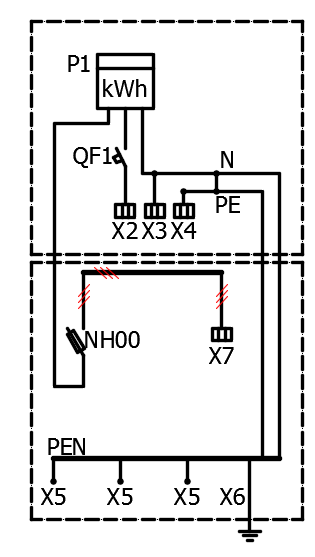 In=400A, kabeļu komutācijas daļā/ cable switching partIn=63A, uzskaites daļā/ metering partX2- Lietotāja kabeļa 4mm2 līdz 50mm2 pievienošanas spaileX3- Lietotāja kabeļa "0" 4mm2 līdz 50mm2 pievienošanas spailesX4- Lietotāja kabeļa "PE" 4mm2 līdz 50mm2 pievienošanas spailesQF1- Trīsfāzu pēcuzskaites modulārais automātslēdzisNH00- Horizontālais drošinātājslēdzisX5- kabeļu  2x(35mm2 līdz 240mm2 ) "V" veida spaile zemētāju pievienošanai PEN kopneiX6-"V" veida spaile zemētāju no 16 mm2   līdz 35mm2 pievienošanai PEN kopneiX7- kabeļu 2x(35mm2 līdz 240mm2) pievienošanas "V" veida spailesP1- Trīsfāzu skaitītājs/X2- Consumer cable 4mm2 to 50mm2 connection terminalX3- Consumer cable "0" 4mm2 to 50mm2 connection terminalsX4- Consumer cable 4mm2 to 50mm2 connection terminalsQF1- Three-phase post-metering modular automated switchNH00- Horizontal fuse-switchX5- cables 2x (35mm2 to 240mm2) connection "V" type terminal for connecting earthing devices to PEN busbarX6 - "V" type terminal for connection of earthing devices with cross-section from 16 mm2 to 35mm2 to PEN busbarX7- cable 2x (35mm2 to 240mm2) connection terminalsP1- Three phase meterShēma/ Diagram Nr.2 3105.510 Sadalne uzskaites/kabeļu, kompozītmateriāla, gabarīts 1, 1 gab. Inom 100 A, 3-fāžu skaitītājam (iespējams uzstādīt 1 gab. horiz.drošinātājslēdzi NH00, UKhP1-1/100. /  Switchgear compsite material for metering/cables, dimension 1, 1 horizontal fuse-switch NH00 and a transit terminal, with a metering board for 1 meter, I=100 A, UKhP1-1/100Shēma/ Diagram Nr.2 3105.510 Sadalne uzskaites/kabeļu, kompozītmateriāla, gabarīts 1, 1 gab. Inom 100 A, 3-fāžu skaitītājam (iespējams uzstādīt 1 gab. horiz.drošinātājslēdzi NH00, UKhP1-1/100. /  Switchgear compsite material for metering/cables, dimension 1, 1 horizontal fuse-switch NH00 and a transit terminal, with a metering board for 1 meter, I=100 A, UKhP1-1/100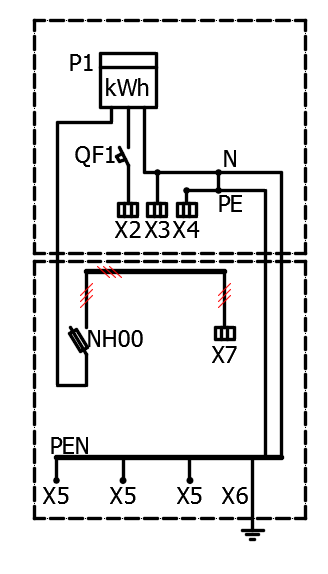 In=400A, kabeļu komutācijas daļā/ cable switching partIn=100A, uzskaites daļā/ metering partX2- Lietotāja kabeļa 16mm2 līdz 70mm2 pievienošanas spaileX3- Lietotāja kabeļa "0" 16mm2 līdz 70mm2 pievienošanas spailesX4- Lietotāja kabeļa "PE" 16mm2 līdz 70mm2 pievienošanas spailesQF1- Trīsfāzu pēcuzskaites modulārais automātslēdzisNH00- Horizontālais drošinātājslēdzisX5- kabeļu  2x(35mm2 līdz 240mm2 ) "V" veida spaile zemētāju pievienošanai PEN kopneiX6-"V" veida spaile zemētāju no 16 mm2   līdz 35mm2 pievienošanai PEN kopneiX7- kabeļu 2x(35mm2 līdz 240mm2) pievienošanas "V" veida spailesP1- Trīsfāzu skaitītājs/X2- Consumer cable 16mm2 to 70mm2  connection terminalX3- Consumer cable "0" 16mm2 to 70mm2 connection terminalsX4- Consumer cable "PE" 16mm2 to 70mm2 connection terminalsQF1- Three-phase post-metering modular automated switchNH00- Horizontal fuse-switchX5- cables 2x (35mm2 to 240mm2) connection "V" type terminal for connecting earthing devices to PEN busbarX6 - "V" type terminal for earthing devices with cross-section from 16 mm2 to 35mm2  connection to PEN busbarX7- cable 2x (35mm2 to 240mm2) connection terminālsP1- Three phase meterShēma/ Diagram Nr.3 3105.520 Sadalne uzskaites/kabeļu, kompozītmateriāla,  gabarīts 5, 2 gab. Inom 63 A, 3-fāžu skaitītājiem (iespējams uzstādīt 2 gab. horiz.drošinātājslēdžus NH2 un 1 gab. NH00), UKhP5-2/63, / Switchgear composite material for metering/cables, dimension 5, 2 horiz.fuse-switches NH2 and 1 horizontal fuse-switch NH00, with a metering board for 2 meters, I=63 A, UKhP5-2/63Shēma/ Diagram Nr.3 3105.520 Sadalne uzskaites/kabeļu, kompozītmateriāla,  gabarīts 5, 2 gab. Inom 63 A, 3-fāžu skaitītājiem (iespējams uzstādīt 2 gab. horiz.drošinātājslēdžus NH2 un 1 gab. NH00), UKhP5-2/63, / Switchgear composite material for metering/cables, dimension 5, 2 horiz.fuse-switches NH2 and 1 horizontal fuse-switch NH00, with a metering board for 2 meters, I=63 A, UKhP5-2/63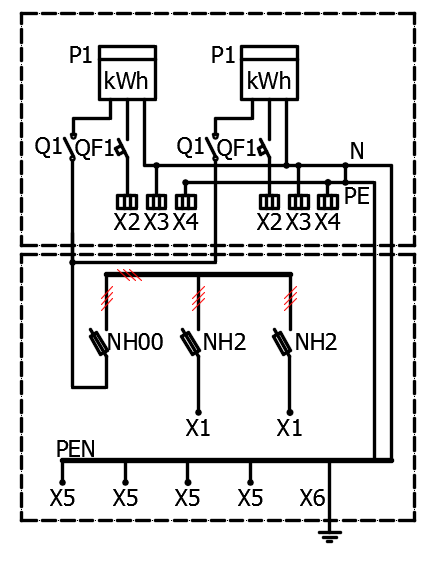 In=400A, kabeļu komutācijas daļā/ cable switching partIn=160A, uzskaites daļā/ metering partX1- kabeļu 150 mm2 līdz 240 mm2 pievienošanas "V" veida spailesX2- Lietotāja kabeļa 4mm2 līdz 50mm2 pievienošanas spaileX3- Lietotāja kabeļa "0" 4mm2 līdz 50mm2 pievienošanas spailesX4- Lietotāja kabeļa "PE" 4mm2 līdz 50mm2 pievienošanas spailesQ1- Trīsfāzu pirmsuzskaites modulārais slēdzis In=63AQF1- Trīsfāzu pēcuzskaites modulārais automātslēdzisNH00, NH2- Horizontālais drošinātājslēdzisX5- kabeļu 35mm2 līdz 240mm2 "V" veida spaile zemētāju pievienošanai PEN kopneiX6-"V" veida spaile zemētāju no 16 mm2   līdz 35mm2 pievienošanai PEN kopneiP1- Trīsfāzu skaitītājs/X1- cable 150 mm2 to 240 mm2 connection "V" type terminalsX2- Consumer cable 4mm2 to 50mm2 connection terminalX3- Consumer cable "0" 4mm2 to 50mm2 connection terminalsX4- Consumer cable "PE" 4mm2 to 50mm2 connection terminalsQ1- Three-phase pre-metering modular switch In=63AQF1- Three-phase post-metering modular automated switchNH00, NH2- horizontal fuse-switchX5- cables 35mm2 to 240mm2 connection "V" type terminal for connecting earthing devices to PEN busbar;X6 - "V" type terminal for connection of earthing devices with cross-section from 16 mm2 to 35mm2 to PEN busbarP1- Three phase meter3105.530 Sadalne uzskaites/kabeļu, kompozītmateriāla, gabarīts 5, 2 gab. Inom 100 A, 3-fāžu skaitītājiem (iespējams uzstādīt 2 gab. horizontālos drošinātājslēdžus NH2 un 1 gab. NH00), UKhP5-2/100, / Switchgear for metering/cables, dimension 5, 2 horiz.fuse-switches NH2 and 1 horizontal fuse-switch NH00, with a metering board for 2 meters, I=100 A, UKhP5-2/1003105.530 Sadalne uzskaites/kabeļu, kompozītmateriāla, gabarīts 5, 2 gab. Inom 100 A, 3-fāžu skaitītājiem (iespējams uzstādīt 2 gab. horizontālos drošinātājslēdžus NH2 un 1 gab. NH00), UKhP5-2/100, / Switchgear for metering/cables, dimension 5, 2 horiz.fuse-switches NH2 and 1 horizontal fuse-switch NH00, with a metering board for 2 meters, I=100 A, UKhP5-2/100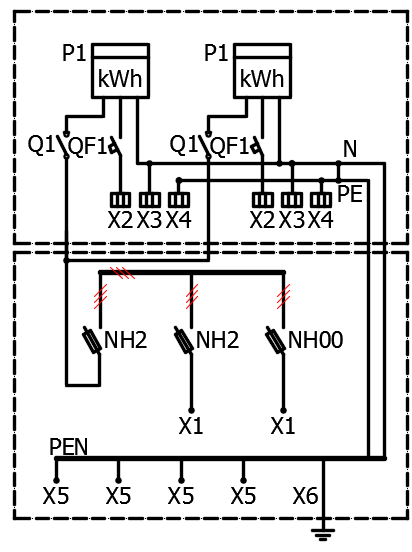 In=400A, kabeļu komutācijas daļā/ cable switching partIn=200A, uzskaites daļā/ metering partX1- kabeļu 150 mm2 līdz 240 mm2 pievienošanas "V" veida spailesX1 – NH00 drošinātājslēdzim kabeļa 16 mm2 līdz 70 mm2 pievienošanas "V" veida spailesX2- Lietotāja kabeļa 16mm2 līdz 70mm2  pievienošanas spaileX3- Lietotāja kabeļa "0" 16mm2 līdz 70mm2 pievienošanas spailesX4- Lietotāja kabeļa "PE" 16mm2 līdz 70mm2 pievienošanas spailesQ1- Trīsfāzu pirmsuzskaites modulārais slēdzis In=100AQF1- Trīsfāzu pēcuzskaites modulārais automātslēdzisNH00, NH2- Horizontālais drošinātājslēdzisX5- kabeļu 35mm2 līdz 240mm2 "V" veida spaile zemētāju pievienošanai PEN kopneiX6-"V" veida spaile zemētāju no 16 mm2   līdz 35mm2 pievienošanai PEN kopneiP1- Trīsfāzu skaitītājs/ X1- cable 150 mm2 to 240 mm2 connection "V" type terminalsX1 – NH00 fuse-swich  "V" type terminals for connecting 16 mm2 to 70 mm2X2- Consumer cable 16mm2 to 70mm2 connection terminalsX3- Consumer cable "0" 16mm2 to 70mm2 connection terminalsX4- Consumer cable "PE" 16mm2 to 70mm2 connection terminalsQ1- Three-phase pre-metering modular switch In=100AQF1- Three-phase post-metering modular automated switchNH00, NH2- horizontal fuse-switchX5- cables 35mm2 to 240mm2 connection "V" type terminal for connecting earthing devices to PEN busbarX6 - "V" type terminal for connection of earthing devices with cross-section from 16 mm2 to 35mm2 to PEN busbarP1- Three phase meter3105.540 Sadalne uzskaites/kabeļu, kompozītmateriāla, gabarīts 9, 4 gab. Inom 63 A, 3-fāžu skaitītājiem (iespējams uzstādīt 4 gab. horizontālos drošinātājslēdžus NH2 un 1 gab. NH00), UKhP9-4/63 / Switchgear composite material for metering/cables, dimension 9, 4 horiz.fuse-switches NH2 and 1 horiz. fuse-switch NH00, with a metering board for 4 meters, I=63 A, UKhP9-4/63.3105.540 Sadalne uzskaites/kabeļu, kompozītmateriāla, gabarīts 9, 4 gab. Inom 63 A, 3-fāžu skaitītājiem (iespējams uzstādīt 4 gab. horizontālos drošinātājslēdžus NH2 un 1 gab. NH00), UKhP9-4/63 / Switchgear composite material for metering/cables, dimension 9, 4 horiz.fuse-switches NH2 and 1 horiz. fuse-switch NH00, with a metering board for 4 meters, I=63 A, UKhP9-4/63.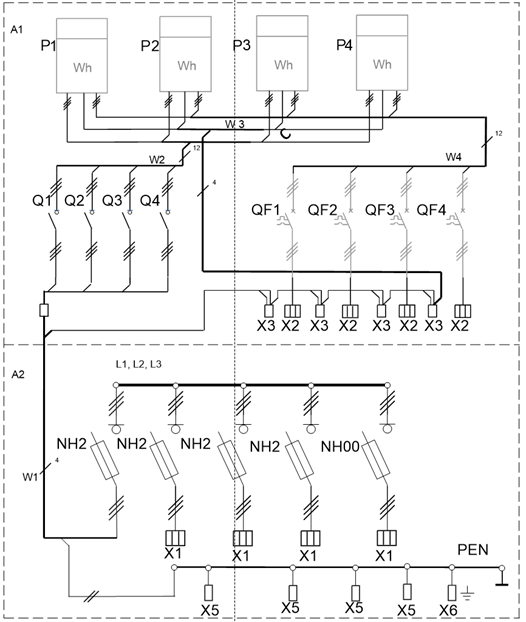 In=400A, kabeļu komutācijas daļā/ cable switching partIn=200A, uzskaites daļā/ metering partX1- kabeļu 150 mm2 līdz 240 mm2 pievienošanas "V" veida spailesX2- Lietotāja kabeļa 4mm2 līdz 50mm2 pievienošanas spailesX3- Lietotāja kabeļa "PE" un "0" vadu 4mm2 līdz 50mm2 pievienošanas spailesQ1-Q4 - Trīsfāzu pirmsuzskaites modulārais slēdzis In=63AQF1-QF4_- Trīsfāzu pēcuzskaites modulārais automātslēdzisNH00, NH2- Horizontālais drošinātājslēdzisX5- kabeļu 35mm2 līdz 240mm2 "V" veida spaile zemētāju pievienošanai PEN kopneiX6-"V" veida spaile zemētāju no 16 mm2   līdz 35mm2 pievienošanai PEN kopneiP1-P4 - Trīsfāzu skaitītājs/X1- cable 150 mm2 to 240 mm2 connection "V" type terminalsX2- Consumer cable 4mm2 to 50mm2 connection terminalsX3- Terminal for consumer cable "PE" and "0" wires 4mm2 to 50mm2Q1-Q4 - Three-phase pre-metering modular switch In=63AQF1-QF4 - Three-phase post-metering modular automated switchNH00, NH2- horizontal fuse-switchX5- cables 35mm2 to 240mm2 connection "V" type terminal for connecting earthing devices to PEN busbarX6 - "V" type terminal for connection of earthing devices with cross-section from 16 mm2 to 35mm2 to PEN busbarP1–P4 - Three phase meterUKhP1-1/63, UKhP1-1/100UKhP5-2/63,   UKhP5-2/100UKhP9-4/63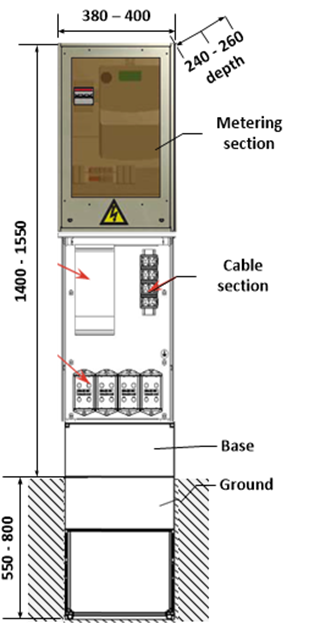 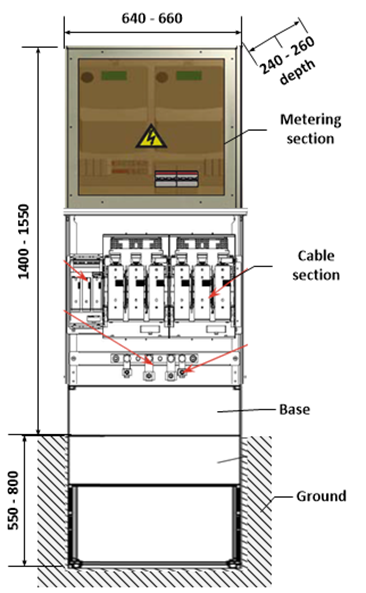 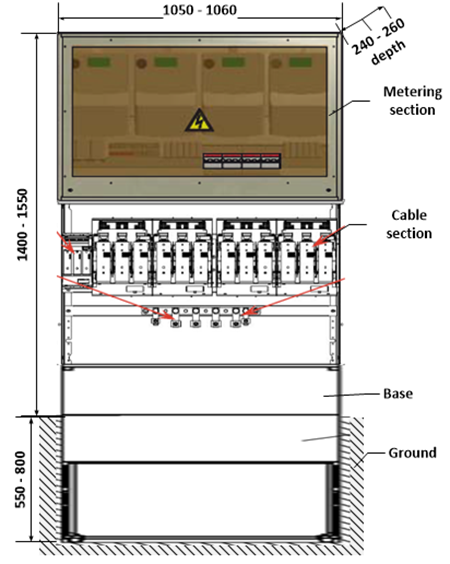 Vads/ ConductorInformācija uz vada, abos galos/ Information on the conductor, both endsFāzes apzīmēšana/ Phase labellingL1 uz skaitītāju/ to the meterL1-1Dzeltenas krāsas marķējums vai brūna izolācija/ Yellow label or brown insulationL1 uz lietotāju/ to the consumerL1-3Dzeltenas krāsas marķējums vai brūna izolācija/ Yellow label or brown insulationL2 uz skaitītāju/ to the meterL2-4Zaļas krāsas marķējums vai melna izolācija/ Green label or black insulationL2 uz lietotāju/ to the consumerL2-6Zaļas krāsas marķējums vai melna izolācija/ Green label or black insulationL3 uz skaitītāju/ to the meterL3-7Sarkanas krāsas marķējums vai pelēka izolācija/ Red label or grey insulationL3 uz lietotāju/ to the consumerL3-9Sarkanas krāsas marķējums vai pelēka izolācija/ Red label or grey insulationPEDzelteni zaļi krāsota izolācija/ Yellow green insulationDzelteni zaļi krāsota izolācija/ Yellow green insulationNZilas krāsas izolācija/ Blue insulationZilas krāsas izolācija/ Blue insulationKategorijas kods/ Category codeKategorjas nosaukums/ Category nameSwichgears type3105.500Sadalne uzskaites/kabeļu, kompozītmateriāla, gabarīts 1, 1 gab. Inom 63 A, 3-fāžu skaitītājam (iespējams uzstādīt 1 gab. horiz.drošinātājslēdzi NH00 un tranzītspaili), UKhP1-1/63UKhP1-1/633105.501Sadalne uzskaites/kabeļu, kompozītmateriāla, gabarīts 1, 1 gab. Inom 63 A, 3-fāžu skaitītājam (iespējams uzstādīt 1 gab. horiz.drošinātājslēdzi NH00 un tranzītspaili), UKhP1-1/63-001-T240UKhP1-1/63-001-T2403105.510Sadalne uzskaites/kabeļu, kompozītmateriāla, gabarīts 1, 1 gab. Inom 100 A, 3-fāžu skaitītājam (iespējams uzstādīt 1 gab. horiz.drošinātājslēdzi NH00), UKhP1-1/100UKhP1-1/1003105.511Sadalne uzskaites/kabeļu, kompozītmateriāla, gabarīts 1, 1 gab. Inom 100 A, 3-fāžu skaitītājam (iespējams uzstādīt 1 gab. horiz.drošinātājslēdzi NH00), UKhP1-1/100-001-T240UKhP1-1/100-001-T2403105.520Sadalne uzskaites/kabeļu, kompozītmateriāla,  gabarīts 5, 2 gab. Inom 63 A, 3-fāžu skaitītājiem (iespējams uzstādīt 2 gab. horiz.drošinātājslēdžus NH2 un 1 gab. NH00), UKhP5-2/63UKhP5-2/633105.521Sadalne uzskaites/kabeļu, kompozītmateriāla, gabarīts 5, 2 gab. Inom 63 A, 3-fāžu skaitītājiem (iespējams uzstādīt 2 gab. horiz.drošinātājslēdžus NH2 un 1 gab. NH00), UKhP5-2/63-005UKhP5-2/63-0053105.522Sadalne uzskaites/kabeļu, kompozītmateriāla, gabarīts 5, 2 gab. Inom 63 A, 3-fāžu skaitītājiem (iespējams uzstādīt 2 gab. horiz.drošinātājslēdžus NH2 un 1 gab. NH00), UKhP5-2/63-21-001UKhP5-2/63-21-0013105.523Sadalne uzskaites/kabeļu, kompozītmateriāla, gabarīts 5, 2 gab. Inom 63 A, 3-fāžu skaitītājiem (iespējams uzstādīt 2 gab. horiz.drošinātājslēdžus NH2 un 1 gab. NH00), UKhP5-2/63-21-003UKhP5-2/63-21-0033105.524Sadalne uzskaites/kabeļu, kompozītmateriāla, gabarīts 5, 2 gab. Inom 63 A, 3-fāžu skaitītājiem (iespējams uzstādīt 2 gab. horiz.drošinātājslēdžus NH2 un 1 gab. NH00), UKhP5-2/63-22-001UKhP5-2/63-22-0013105.530Sadalne uzskaites/kabeļu, kompozītmateriāla, gabarīts 5, 2 gab. Inom 100 A, 3-fāžu skaitītājiem (iespējams uzstādīt 2 gab. horiz.drošinātājslēdžus NH2 un 1 gab. NH00), UKhP5-2/100UKhP5-2/1003105.531Sadalne uzskaites/kabeļu, kompozītmateriāla, gabarīts 5, 2 gab. Inom 100 A, 3-fāžu skaitītājiem (iespējams uzstādīt 2 gab. horiz.drošinātājslēdžus NH2 un 1 gab. NH00), UKhP5-2/100-22UKhP5-2/100-223105.532Sadalne uzskaites/kabeļu, kompozītmateriāla, gabarīts 5, 2 gab. Inom 100 A, 3-fāžu skaitītājiem (iespējams uzstādīt 2 gab. horiz.drošinātājslēdžus NH2 un 1 gab. NH00), UKhP5-2/100-22-001UKhP5-2/100-22-0013105.540Sadalne uzskaites/kabeļu, kompozītmateriāla, gabarīts 9, 4 gab. Inom 63 A, 3-fāžu skaitītājiem (iespējams uzstādīt 4 gab. horiz.drošinātājslēdžus NH2 un 1 gab. NH00), UKhP9-4/63UKhP9-4/633105.541Sadalne uzskaites/kabeļu, kompozītmateriāla, gabarīts 9, 4 gab. Inom 63 A, 3-fāžu skaitītājiem (iespējams uzstādīt 4 gab. horiz.drošinātājslēdžus NH2 un 1 gab. NH00), UKhP9-4/63-23UKhP9-4/63-233105.542Sadalne uzskaites/kabeļu, kompozītmateriāla, gabarīts 9, 4 gab. Inom 63 A, 3-fāžu skaitītājiem (iespējams uzstādīt 4 gab. horiz.drošinātājslēdžus NH2 un 1 gab. NH00), UKhP9-4/63-23-001UKhP9-4/63-23-0013105.543Sadalne uzskaites/kabeļu, kompozītmateriāla, gabarīts 9, 4 gab. Inom 63 A, 3-fāžu skaitītājiem (iespējams uzstādīt 4 gab. horiz.drošinātājslēdžus NH2 un 1 gab. NH00), UKhP9-4/63-24-001UKhP9-4/63-24-001